NAGYKOVÁCSI NAGYKÖZSÉG ÖNKORMÁNYZATAHUMÁNPOLITIKAI BIZOTTSÁGELNÖKEMEGHÍVÓNagykovácsi Nagyközség ÖnkormányzataHumánpolitikai bizottságának üléséreAz ülés helye: 		Öregiskola Közösségi Ház és KönyvtárIdőpontja: 		2023. május 22. (hétfő) 16 óra 30 percNapirend:NYÍLT ülés:A Dr. Schmidt Imre Ösztöndíj alapításáról szóló 14/2016. (IX. 15.) önkormányzati rendelet módosítása E – 52Előterjesztő: Kiszelné Mohos Katalin polgármesterElőadó: Grégerné Papp Ildikó jegyzőTárgyalja: HB, ÜBBeszámoló a HÍD Szociális, Család és Gyermekjóléti Szolgálat és Központ 2022. évi tevékenységéről E – 54Előterjesztő: Kiszelné Mohos Katalin polgármesterElőadó: Grégerné Papp Ildikó jegyzőTárgyalja: HBDöntés Nagykovácsi Nagyközség Önkormányzatának a 2022. évben megvalósult gyermekjóléti és gyermekvédelmi feladatainak ellátásáról szóló átfogó értékelés elfogadásáról E – 50Előterjesztő: Grégerné Papp Ildikó jegyzőTárgyalja: HBNagykovácsi, 2023. május 18.G. Furulyás Katalin s.k.             elnök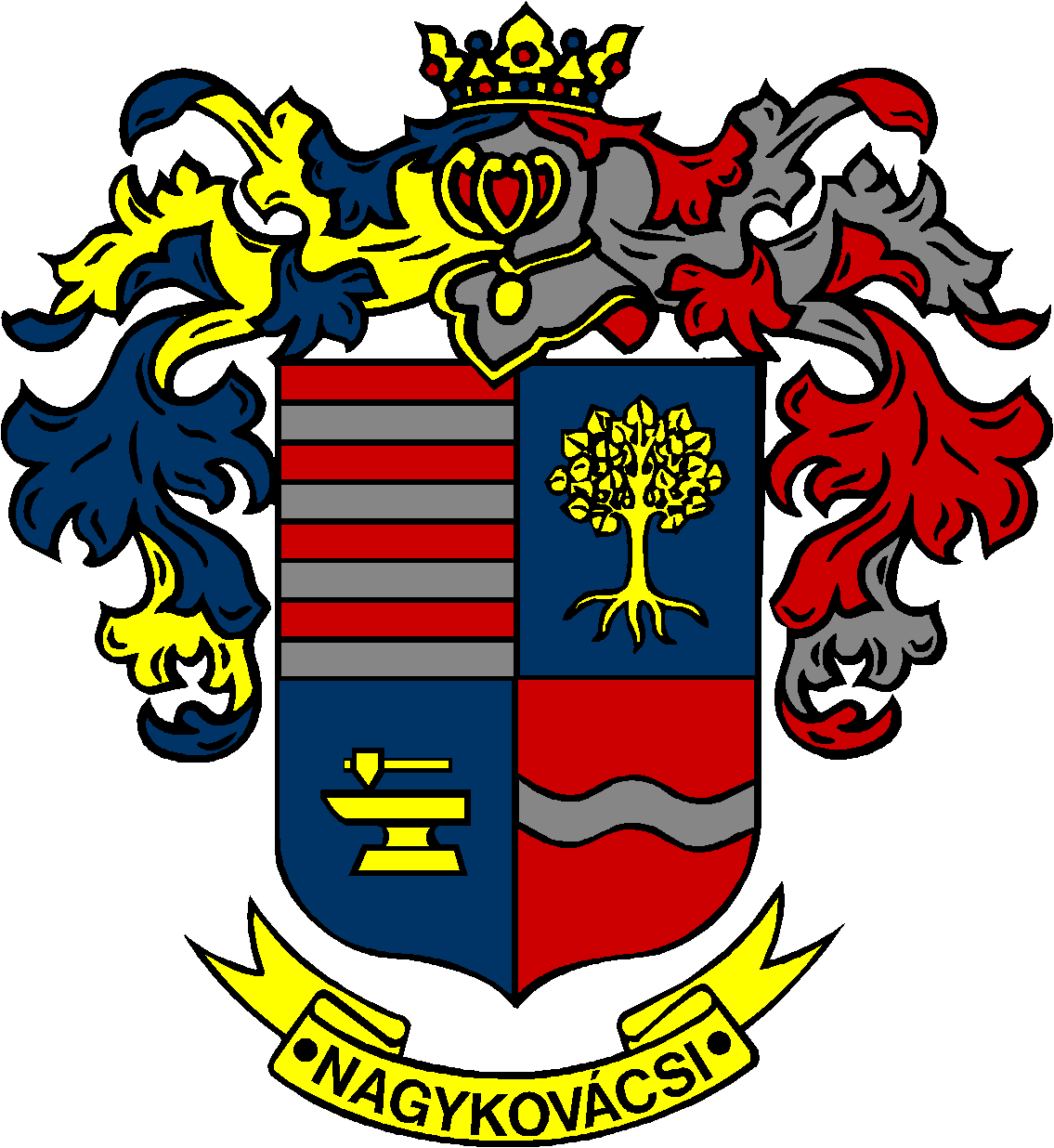 